Lektionsplan: Indvandring i nutid og fortidForslag til:UndervisningsdifferentieringForløbet rummer tekster af relativ høj sværhedsgrad for målgruppen (Den danske indvandrerdebat og Mennesket er født som vandrer for at overleve). Lad evt. elever med læsevanskeligheder eller to-sprogs baggrund samarbejde om teksterne og sortere i opgaverne. Find evt. centrale begreber i teksten som fx civilisation og global økonomi - og gennemgå betydningen af disse inden læsning og arbejde med opgaver. Øvrige gode råd og kommentarerI arbejdet med gruppeopgaven i bilag 4 vil det være oplagt at præsentere digitale kulturteknikker (der skal indgå i forbindelse med prøven på 9. årgang). Gruppernes fremlæggelse kunne fx fremlægges med udgangspunkt i Prezi, Animoto eller Tiki-Toki fx fra skoletubepakken www.skoletube.dk. Dette vil naturligvis forlænge lektionsplanen med en lektion eller to, hvis eleverne ikke i forvejen er bekendte med disse programmer.CRAAP-testen (bilag 6) kan indgå i klassens øvrige arbejde med hjemmesider i de kulturbærende fag.Samarbejde med samfundsfag er en oplagt videreførelse af forløbet fx med udgangspunkt i problemstillingen Hvordan forholder de politiske partier sig til den aktuelle indvandringsdebat?Bilag 1FLYGTNINGE PÅ MOTORVEJEN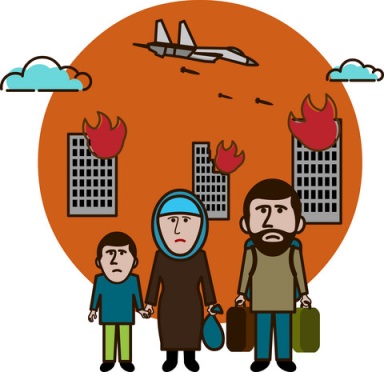 I nyhedsopdateringen fra DR d. 7. september 2015 Politiet lukker motorvej med flygtninge til fods, https://www.dr.dk/nyheder/indland/politiet-lukker-motorvej-med-flygtninge-til-fods, kan man læse om og se korte videooptagelser af flygtninge på de danske motorveje. Hele mediebilledet var fyldt med lignende historier og billeder i september 2015.Hvad er det for et problem, der beskrives i opdateringen og de medfølgende billeder?Hvor er disse mennesker ifølge opdateringen på vej hen?Opdateringen beskriver ikke, hvorfor de har forladt deres hjemlande. Hvorfor tror du, at de har det?Hvad mener du, at befolkningen og de danske myndigheder skal gøre, når store menneskegrupper kommer til landet som her? Begrund.Bilag 2Brug ordbogHvad er en asylansøger?Hvad er en flygtning?Hvad er en gæstearbejder?Hvad mener duEn immigrant er en person, der tager eller har taget varigt ophold i et land efter at have forladt sit hjemland. Hvem ser du helst som immigrant i Danmark (asylansøgeren, flygtningen eller gæstearbejderen)?  Eller er de ligestillede? Begrund.______________________________________________________________________________________ ______________________________________________________________________________________ ______________________________________________________________________________________ Bilag 3TO KLIP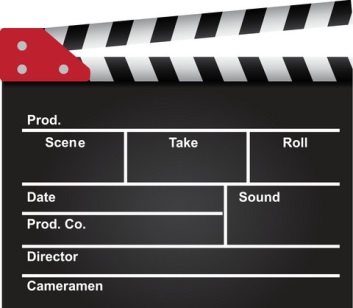 Du skal nu se to klip fra en dokumentarserie, der blev sendt på dansk tv i 2003. Udsendelserne havde fællestitlen 100-års indvandring. I denne serie beskrives, hvordan forskellige typer indvandring til Danmark har fundet sted i løbet af det 20. århundrede, hvor disse grupper kom fra, hvorfor de forlod deres hjemland og ønskede at bosætte sig i Danmark (Push & Pull), samt hvordan de blev taget imod af danskerne og blev integreret i det danske samfund. Begge klip handler om indvandringen til Danmark omkring starten af 1900-tallet. Skriv noter i skemaet mens du ser klippene.Under filmklippeneEfter filmklippeneNævn forskelle og ligheder mellem de to grupper indvandrere, der beskrives i klippene.Hvilken type indvandring finder sted i de to filmklip (brug dine ordbogsopslag i bilag 1)?Hvilket billede giver klippene af Danmark som land omkring år 1900?Hvordan er det billede af Danmark, i forhold til den måde du ser Danmark på i dag?Kan du forstå, at disse indvandrere ønskede at komme til Danmark? Begrund.Tog Danmark godt nok imod indvandrerne i de to klip? Begrund.Bilag 4MIGRATION I DET 20. ÅRHUNDREDE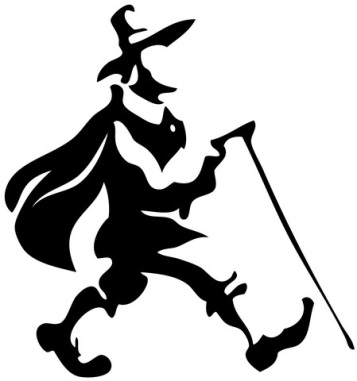 At der står immigranter ved de danske grænser i 2015 er ikke noget nyt i historien. Allerede fra middelalderen har man set større grupper af mennesker søge til landet pga. fattigdom, politisk- eller religiøs forfølgelse. Du har allerede fået indblik i indvandringen af polske arbejdere og russiske jøder omkring år 1900. Efterkommerne af disse immigranter er efterhånden godt integreret i det danske samfund, og det er efterhånden kun efternavnene, der afslører deres særlige historie som indvandrere. Kigger man nærmere på migrationen i løbet af det 20. århundrede, vil man opdage, at krig og konflikt har sendt mennesker fra andre lande mod Danmark i flere omgange. I skemaet nedenunder får du et hurtigt og lidt overfladisk overblik. I skal nu arbejde i grupper og dykke lidt nærmere ned i en af de konflikter, der sendte folk på flugt til Danmark eller andre fredelige lande. I det nye årtusinde er konflikterne i verden kun blevet flere og voldsommere. Fra 2000 og frem er det især irakere, afghanere og ikke mindst syrere, der har søgt tilflugt i Danmark. Gruppearbejde1. Gruppen vælger én af disse tre konflikter:2. Gruppen finder en eller flere kilder, der beskriver den valgte konflikt, og samtidig giver svar på spørgsmålene i skemaet i opgave 3.Kan gruppen ikke finde passende kilder kan disse fra Faktalink bruges:3. Find frem til disse informationer:Den valgte konflikt ________________________________________________________________4. Grupperne fremlægger for hinandenBilag 5DEN DANSKE INDVANDRERDEBAT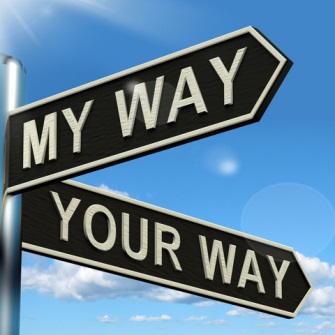 Hvorfor er datoen 11. september 2001 blevet så vigtig en del af den danske indvandredebat?Modstandere af indvandringen til Danmark siger ofte, at indvandringen er en trussel mod danske værdier, kultur og samfundsøkonomi. Hvad kan de mene med det?Hvad mener du om påstanden i spørgsmål 2? Begrund.Der var ikke meget debat om indvandringen i Danmark før 1960’erne. Hvorfor?Hvad kendetegner den danske indvandringsdebat i nedenstående perioder? I artiklen beskrives 6 områder, der har fyldt debatten i de seneste år. Hvilke?Hvilket af de 6 områder, synes du, er de vigtigste at debattere i samfundet? Begrund.Hvordan synes du, at debatten om de danske indvandrere er i dag (fx for hård eller for blød)? Begrund.Beskriv hvad faktalink.dk er for et site. Hvem er afsender/modtager, hvem skriver artiklerne, hvor troværdigt er sitet, når man skal finde kilder til faget historie? Brug evt. skemaet i bilag 6.Bilag 6CRAAP- testen. Tjek dine informationer fra hjemmesiderOversat til dansk fra The University of the Fraser Valley (2009) af Michael Greis AndersenBilag 7MENNESKET ER FØDT SOM VANDRER FOR AT OVERLEVE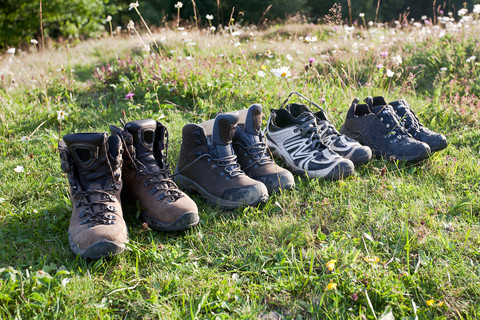 1.Hvad er artiklens hovedbudskab?2.Hvilke forskelle og ligheder nævnes der mellem oldtidens migration (folkevandringer) og nutidens?3.”Landegrænser er konstant flydende set i et historisk perspektiv”. Hvad tror du forfatteren til artiklen mener med det?4.Hvordan mener forfatteren, at man skal tage imod de mange flygtninge, der kommer til Europa (se bilag1), og hvilke begrundelser giver hun?5.Hvilken baggrund har forfatteren, til at skrive det hun gør, og er hun i den sammenhæng troværdig?6.Hvordan kan denne artikel evt. bruges i en aktuel politisk debat?LektionsplanLektionsplanLektionsplanLektionsplanLektionsplanLektionsplanModulIndholdsmæssigt fokusFærdighedsmålLæringsmålUndervisningsaktivitetTegn på læring1(2 lekt.)ÅbningIndvandring i starten af det 20. århundredeEleven kan forklare historiske forandringers påvirkning af samfund lokalt, regionalt og globaltEleven kandefinere vigtige begreber i forhold til migrationtage stilling til og fremlægge egen holdning i forhold til Danmark som modtager eller transitland for flygtninge Har eleverne adgang til internet og digitale devices, henter de opdateringen fra DR i bilag 1, læser og ser videoklip samt løser opgaver.Opsamling (med fokus på spørgsmål 4). Inddrag elevernes viden om, hvad der sker omkring migration aktuelt.Lad eleverne få 10 min. individuelt med opgaver i bilag 2.Sæt eleverne sammen i 3-4 mandsgrupper og udveksle definitioner af centrale begreber. Herefter fremlægges svar på Hvad mener du opgaven for hinanden i gruppen.  Gruppen bliver enig om, hvilken begrundelse der var den bedste.Fælles opsamling med fokus på elevernes forskellige begrundelser. Bliv enige om, hvad der definerer en god begrundelse.2(1 lekt.)Polske landarbejdere og russiske jøderEleven kan forklare hvorfor historisk udvikling i perioder var præget af kontinuitet og i andre af brudEleven kantage relevante noter under filmreflektere over egne noterkende forskel på migration som gæstearbejde og flygtningBilag 3 præsenteres.De to filmklip fra 100 års indvandring afspilles og eleverne tager noter.Arbejde med opgaver i bilag 3 (efter filmen).3(2 lekt.)Migration i det 20- århundredeEleven kan forklare hvorfor historisk udvikling i perioder var præget af kontinuitet og i andre af brudEleven kan udvælge kilder til belysning af historiske problemstillingerEleven kandanne sig et kronologisk overblik over indvandringen til Danmark i det 20. århundredefinde, arbejde med og fremlægge indhold fra selvvalgte kilder og konflikter i det 20. ÅrhundredeDer samles op på opgaver og vigtige pointer fra 2. modul.Indledningen af bilag 4 læses fælles på klassen. Kort samtale om oversigtskemaet.Arbejde i grupper á 3-4 elever med resten af opgaverne i bilag 4.Gruppefremlæggelser.4(2 lekt.)Den danske indvandrerdebatEleven kan forklare historiske forandringers påvirkning af samfund lokalt, regionalt og globaltEleven kankan danne sig overblik over den danske indvandrerdebat i historisk perspektivkan reflektere over forskellige elementer af indvandrerdebattenvurdere hjemmesiders troværdighedUdlever artiklen Den danske indvandrerdebat.Selvstændigt arbejde med artikel og opgaver i bilag 5. Fælles opsamling på klassen.Gå bag om artiklen og tjek hvor den egentlig kommer fra. Tal om hvad man generelt skal være opmærksom på i forbindelse med kilder fundet på nettet. Brug her bilag 6 (bearbejdet udgave af CRAAP-test).  5(1 lekt.)Mennesket har altid vandretEleven kan forklare historiske forandringers påvirkning af samfund lokalt, regionalt og globaltEleven kanforklare hovedbudskabet i en forholdsvis svær teksti hovedtræk sammenligne oldtidens migration med nutidensUdlever artiklen Mennesket er født som vandrer for at overleve.Selvstændigt arbejde med artikel og opgaver i bilag 7.[…] Som udgangspunkt er der ikke fri adgang til indvandring i Danmark. En indvandrer kan være kommet som fx asylsøger, flygtning, gæstearbejder eller pga. giftermål med en dansker […]Kilde: Den Store Danske, http://denstoredanske.dk/Samfund,_jura_og_politik/Sociologi/Grupper/indvandrere 1. Klip2. KlipHvor kommer indvandrerne fra?Hvorfor kommer de til Danmark?Hvordan bliver de modtaget af danskerne?Periode1900 -1933(især præget af 1. Verdenskrig og Den Russiske Revolution)1933 - 1950(især præget af Mellemkrigstiden og 2. Verdenskrig)1950 - 1980(især præget af Den Kolde Krig) 1980 - 1990(især præget af regionale krige) 1990 - 2000(især præget af folkedrab og regionale krige) Hvorfra?IsærRuslandIsærTysklandIsærUngarn, Tjekkoslovakiet, Polen, Chile, Vietnam, Kina og IranIsærIrakere, iranere, kurdere, palæstinensere og tamilerIsærBosniere, serbere, kinesere, afghanere og somaliereHvorfor?Bl.a.Mange russiske jøder kom til Danmark på flugt fra zarenBl.a.Først tyske jøder på flugt fra nazisterne i Tyskland. Dernæst andre tyske flygtninge efter Anden VerdenskrigBl.a.Politiske- og krigsflygtningeBl.a.Interne krige forskellige steder i verdenBl.a.Folkedrab i ex Jugoslavien og diverse regionale krige (herunder Golfkrigen i 1991)Krigen i VietnamPalæstinakonfliktenKrigene i eks JugoslavienFAKTALINK (faktalink.dk)Søg på ….VietnamkrigenIsrael-Palæstina-konfliktenKrigene i eks JugoslavienHvor foregik konflikten?Hvornår var konflikten?Hvem deltog i konflikten?Hvorfor startede konflikten?ÅrtiNoter1960 – 19701980érne1990érneEfter år 2000C (Currency)AktualitetenInformationens tidslinjeHvornår blev informationen til? Er informationen aktuel nok til dit emne eller er det forældet? Virker de indsatte links? Hvornår blev informationen/siden sidst fornyet? R (Relevance)Relevansen Informationens vigtighed i forhold til dit behovHar informationen et tilpas niveau (for let eller for svært)? Hvor omfattende eller dyb er diskussionen om emnet? Er der danske perspektiver på emnet?A (Authority)AutoritetenMenneskene bag informationenKan man se hvilke mennesker eller organisationer, der knytter sig til sitet? Hvem er ejerne og sponsorerne til siden? Er det muligt at kontakte ejerne pr mail? Hvilke baggrunde har forfatterne til at skrive om emnet? Afslører URL noget om sitet (fx com, net, dk)?A (Accuracy) RigtighedenIndholdets troværdighed og korrekthedEr forfatternes kilder så tydelige, at du kan undersøge dem nærmere?Er informationerne mulige at dobbelt-tjekke?Er sproget neutralt og befriet for bestemte følelser?Er der stavefejl eller andre grammatiske problemer? P (Purpose)FormåletFormålet med informationenHvad er formålet med informationen (informere, undervise, sælge, underholde, overbevise)?  Er det tydeligt, hvilket formål ejerne og sponsorerne har med sitet?Er afsender af evt. reklameindhold tydelig? Er forfatterens/sitets synspunkter objektive og neutrale?